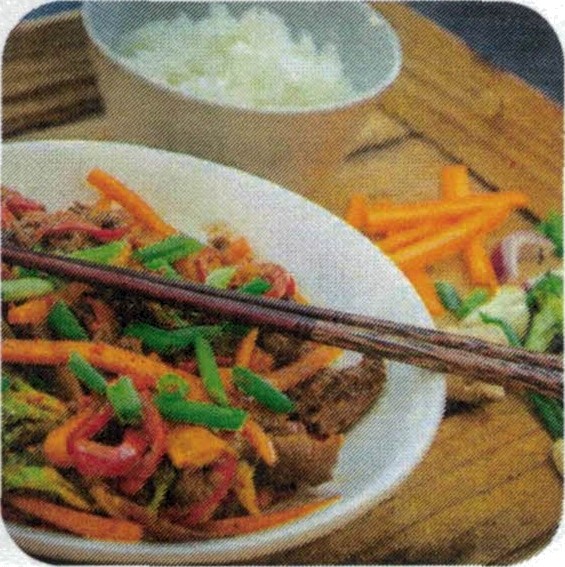  	CHINESISCHES RINDFLEISCH „SZECHUAN ART“ 	(Für 2-3 Personen) 	Zutaten
	250 g Rindfleisch beispielsweise Hüftsteak oder Minutensteaks	1/2 Tassen Basmati oder Jasmin Reis
	Marinade
	2 EL Sojasauce	2 Stück Knoblauchzehen	1 Stück Ingwer ( daumengross)	1 TL Chiliflocken	1 EL Essig	1 El Sherry	1 EL Stärke ( Maizena)	1 El Hoisinsause ( Coop)	1 El Rohzucker	1 Eiweiss	Nüsse, Gemüse 	50g Cashewnüsse 	Gemüse je nach Vorrat: Brokkoli, Bohnen, Paprika, Bambussprossen,etc	1 rote Zwiebel	1 Stück Karotte	3 Stück Frühlingszwiebeln (wenn vorrätig)	4 El Sojasauce	1 El Sherry	Zubereitung	Das Rindfleisch in Scheiben schneiden ( Mundgerecht) 	Das Gemüse in Streifen schneiden. Die Zutaten der Marinade vermengen und 	Rindfleisch darin ca. 30 Minuten im Kühlschrank marinieren.	Den Wok erhitzen und die Cashewnüsse ohne Oil darin kurz rösten, herausnehmen.	Erdnussoil in der Pfanne erhitzen Fleisch aus der Marinade nehmen und das 	abgetropfte Fleisch heiss anbraten, herausnehmen.	Alles Gemüse in der Pfanne rührbraten.	Fleisch und Marinade dazu geben. Mit etwas Sesamoil und Sojasauce abschmecken.	Mit Frühlingzwiebeln garnieren und mit dem Reis servieren.	Ph. 01.02.2021